آزمون جامع (اصول مراقبت های طبی پیش بیمارستانی)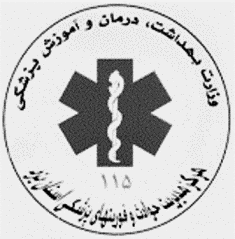 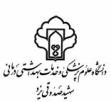 اردیبهشت 96گروه اپراتوری ودیسپجکدامیک از دلایل زیر اهمیت انجام تریاژ را توجیه میکند؟الف- انجام تریاژبه جهت درمان سریعتر می باشد ب-تریاژدر شرایطی که محدودیت منابع داریم اهمیت پیدا میکند ج-هدف تریاژتنها انتخاب بیمار بدحال است              د-هیچکدامهدف از تریاژ در شرایط عادی چیست ؟الف-ارایه بهترین خدمت به بیشترین بیمارب- ارایه خدمت به بیماران با بدترین وضعیت ج-ارایه خدمت به تمامی بیماران د- هیچکدام از خصوصیات عمده ایی که از تمامی تماس گیرندگان با اورژانس 115 باید پرسیده شود کدام مورد حائز اهمییت است؟الف –سوالات باید به ترتیب و جهت دار باشد ب-سوالات بر مبنای اطلاعات دموگرافیک تماس گیرندگان باشد ج-چهارچوب خاصی ندارد د-هیچ کدام از بین اصول زیر کدامیک توسط کارشناس اپراتوری باید رعایت شود ؟الف-مشخص شود که در صحنه حادثه نیاز به آمبولانس کمکی (پشتیبان)هست یا نه ؟ب-مشخص شود که صحنه حادثه امن میباشدج-گزینه الف و ب د-هیچ کدام از موارد5-از بین مکانیسم های زیر کدامیک موید ترومای عمده در بیماری هست که سقوط داشته است ؟الف- سقوط در سطح همتراز ب- سقوط از ارتفاع بیش از یک و نیم برابر قد بیمارج-سقوط از هر ارتفاعی د- هیچ کدام6-تماس گیرنده اظهار میدارد که در اثر واژگونی اتوبوس تعداد زیادی مصدوم و مجروح به جا مانده است برای اینکه از وضعیت بالینی و وخامت حال بیماران با خبر شوید چه توصیه ای دارید؟الف-صبر کند تا نیروهای امدادی برسدب- با صدای بلند اعلام کند که هر کسی که میتواند از محل خارج شود با پای خود از محل خارج گردد.ج-اقدام خاصی لازم نیست تنها خودروهای عبوری را از صحنه اتفاق افتاده آگاه کند د-هیچ کدام7-توصیه اصلی در مورد ترومای نافذ قبل از رسیدن آمبولانس چیست؟الف)اجسام نافذ را خارج نکنید          ب)در صورت آسیب کره چشم با جسم نافذ  آنرا دستکاری شستشو یا بانداژ نکنید.ج) اگر جسم نافذ در قفسه صدری است برای جلوگیری از آسیب بیشتر آنرا به آرامی خارج کنید.    د) الف و ب8-به نظر  شما هدف آرمانی از انجام تریاژ تلفنی چیست؟الف- ارائه خدمات بهینه درمانی به تماس گیرندگانی که وخیم ترین شرایط بالینی را دارندب- ارائه خدمات بهینه درمانی به تعداد بیشتری از تماس گیرندگانج- حذف ارائه خدمات درمانی به آندسته از تماس گیرندگانی که شرایط بالینی اورژانسی را ندارندد- هیچ کدام 9-به نظر شما در امر تریاژ تلفنی شاخص ارزیابی وخامت حال مورد تماس گرفته کدام یک از یافته های زیر است؟الف- سطح هوشیاری                                ب- تعداد تنفسج- وضعیت خونرسانی                               د- هرسه 10-از بین اطلاعات زیر کدام یک اولویت اول دارد تا از تماس گیرنده پرسیده شود؟الف- شماره تلفن تماس گیرنده                            ب- نام تماس گیرندهج- مورد اورژانسی تماس گیرنده                           د- آدرس یا موقعیت تماس گیرنده11-هدف از تریاژ در شرایط بحرانی چیست ؟الف-ارایه بهترین خدمت به بیشترین بیمار                   ب- ارایه خدمت به بیماران با بدترین وضعیت ج-ارایه خدمت به تمامی بیماران                               د- هیچکدام12- ازبین اصول زیر کدام یک باید توسط کارشناس اپراتوری رعایت شود ؟الف-مهمترین اصل اعزام آمبولانس در اسرع وقت ب-مهمتریت اصل انالیز شکایت بیماراستج- مهمترین اصل انتقال تماس به پزشک مشاور د-هیچ کدام13-بیماری در تماس با شما اعلام میدارد صحنه ایی را مشاهده کرده که عابر پیاده در اثر تصادف با اتومبیل به گوشه ایی پرت شده است از بین توصیه های زیر کدامیک را ارجح تر میدانید ؟الف- از جابجا کردن بیمار خودداری کند و مشاهده کند که بیمار تنفس دارد یا نه ؟ب-در صورتی مجاز به جابجایی بیمار است که حیات بیمار در خطر باشدج- بلافاصله بیمار را با اولین خودروی عبوری به نزدیک ترین مرکز درمانی انتقال دهد د- الف وب14- در موقع تریاژ تلفنی چه اطلاعاتی گرفته شده و به تکنسین ها ارائه گردد؟	الف)سن و جنس بیمار                                                  ب) شکایت اصلی بیمار و گزارش کوتاهی از وضعیت بیمارج) هر گونه خطری که تکنسین ها و آمبولانس را تهدید می کند.             د) همه موارد15- در تماس یک فرد نامعلوم با اورژانس، اعلام می شود کارخانه تولیدات موادپاک کننده دچار انفجار گردیده است ، پس از قطع تماس وی دیگر هیچ تماسی مبنی بر حادثه فوق با Ems نداریم ، آیا نیاز به اعزام آمبولانس دارد؟الف) دارد                                      ب) ندارد16-برچسب مشکی در تریاژ به روش START   به کدام گروه از مجروحان تعلق میگیرد؟الف- آن دسته از مجروحان که علی رغم مداخله درمانی و یا انتقال شانسی برای زنده ماندن ندارندب- آن دسته از مجروحان که تنفس ندارندج- الف و ب                  د- آن دسته از مجروحان که با تاخیر در درمان آنها مشکلات جدی پیدا میکنند.17-اولویت قرمز در تریاژتلفنی به چه معناست ؟الف- اعزام آمبولانس در اسرع وقت ب- اعزام امبولانس پس از مشاوره تلفنی با پزشک مشاور ج- اعزام آمبولانس اولویت نداردد- هیچ کدام 18-priority  dispatchingیعنی چه ؟الف- اعزام آمبولانس اولویت به هر اقدام دیگری داردب- اعزام اولین کد به صحنهج- اعزام آمبولانس براساس نزدیکترین به صحنه حادثه د- هیچ کدام19-از بین تعاریف زیر کدام مناسب ترین تعریف(MCI:mass casualty incident) است؟الف- هر اتفاقی که منجر به جراحت یا بیماری تعداد زیادی بیمار شودب- هر اتفاقی که منجر به جراحت یا بیماری تعداد زیادی بیمار شود و منابع درمانی کفایت نکند.ج- هر اتفاقی که منجر به جراحت یا بیماری بیش از یک نفر شودد-هیچ کدام20- در تصادفات با وسایل نقلیه کدام یک از موارد زیر د ر سوالات کلیدی باید پرسیده شود؟الف) تعداد مصدومین        ب) نوع وسیله شخصیج) ایمنی صحنه              د) همه موارد صحیح میباشد21-در بیماران ترومایی در چه صورت آمبولانس را سریع به محل حادثه اعزام می نمایید؟الف) اعلام نیاز توسط پلیس                 ب) اعلام خونریزی کنترل نشده         ج) آسیب داخلی یا نا معلوم                 د) همه موارد22-شخصی با مرکز ارتباطات اورژانس (115) تماس می گیرد، همسر خود را 45 ساله با کاهش هوشیاری 30 دقیقه قبل که در حال حاضر هوشیار است ، معرفی می کند، شما به عنوان اپراتور اورژانس سوالات خود را مطرح می کنید. بیمار بدون هیچگونه سابقه قبلی است و در حال حاضر هوشیار و قادر به صحبت کردن است. در برخورد با این بیمار کدامیک از موارد زیر غلط است؟الف- به علل یک اپیزود کاهش سطح هوشیاری بی درنگ برای وی آمبولانس اعزام می کنید.ب- در صورت تداوم تغییر سطح هوشیاری برای وی آمبولانس اعزام می کنید.ج- در صورت همراه بودن درد قفسه سینه آمبولانس اعزام می کنید.د- در صورتیکه کاهش سطح هوشیاری با تغییر وضعیت ایجاد شود آمبولانس اعزام می کنید.23-مادری با اورژانس تماس گرفته که کودک یک ساله اش بعلت سقوط از بالای کابینت دچار تورم در ناحیه سر شده واز درد گردن و پشت شاکی هست، اقدام شما چیست؟الف) اعزام آمبولانس                      ب) در صورت تداوم بیش از 12 ساعت طی 24 ساعت به پزشک مراجعه شود.ج) نیاز مراجعه به پزشک نیست.         د) فوراً به پزشک مراجعه شود.24-کدامیک از موارد زیر از اندیکاسیون های مطلق اعزام آمبولانس در حوادث ترافیکی میباشد؟الف-هرحادثه ترافیکی که به 115 اطلاع داده میشود                 ب- هر حادثه ترافیکی که واجد مصدوم می باشدج- هرحادثه ترافیکی که ازطریق 110 اطلاع داده میشود            د- هیچ کدام25-درتصادف وسیله نقلیه ایی که مصدوم از ماشین به بیرون پرت شده ادعامیکند سالم بوده ومشکلی نداردتصمیم شما در مورد اعزام آمبولانس چگونه است؟الف-درصورت وجود هوشیاری وتنفس آمبولانس اعزام نمیشودب- اعزام آمبولانس 26-کدام گزینه از سوالات کلیدی از فردی که درتماس با اورژانس یک مورد حادثه تصادف را گزارش میکند اهمیت ندارد؟الف-تعداد مصدومین                                           ب- آدرس صحیح   ج-آیا سرنشینان وسیله نقلیه خارج شده اند؟             د-نیروی انتظامی در صحنه حادثه حضور دارد؟27-کدام توصیه برای خروج سرنشینان از وسیله نقلیه دریک صحنه تصادف اشتباه میباشد؟الف-اگر بیمار داخل خودرو هوشیار نیست و تنفس ندارد از ماشین خارج نشود ب- در محل های غیر امن به شرط (ایمنی ناجی)مصدومین به محل امن انتقال داده شوندج- تصمیم گیری جهت خارج کردن مصدومین از وسیله نقلیه و انتقال به محیط امن به عهده خود تماس گیرنده است د-اگر مصدومین در محل امن هستند عدم حرکت مصدومین 28- کدامیک از توصیه ها پیش از رسیدن EMSصحیح میباشد؟الف- بیمار داخل خودرو باید از وسیله نقلیه خارج گرددب- اجازه حرکت به بیمار ندهید و او را جابجا نکنید مگر اینکه محیط خطرناک باشدج-احشا بیرون زده از شکم بیمار را به داخل شکم برگردانیدد-اجسام فرورفته در بدن بیمار را بیرون بیاورید29-کدام توصیه در مورد خونریزی خارجی در صحنه تصادف برای مصدوم نادرست میباشد؟الف- درصورتی که محل خونریزی دریک اندام متعدد است تورنیکه اندام ضرورت داردب- درصورتیکه با اعمال فشار مستقیم همچنان خونریزی شدید ادامه دارد بالاتر از اندام مورد نظر تورنیکه شودج- امکان باز وبستن مجدد اندام تورنیکه شده وجود نداردد-اطمینان حاصل کنید که همراهان بیمار زمان بستن تورنیکه را به تکنسین ها اطلاع خواهند داد.30 - در مورد مراقبت از عضوآمپوته کدام گزینه صحیح است؟الف-عضو آمپوته شده را در تماس با آب و یخ قرار دهیدب- عضو شناسایی شده را داخل پلاستیک تمیز قرار دهیدج- دندان  و یا عضو آمپوته را با آب سرد بشویید د- همه موارد بالا31- کدام توصیه در مورد صحنه تصادف برای مصدومین قبل از رسیدن آمبولانس صحیح نمیباشد؟الف- مصدوم را گرم نگه داریدب- از تقلا و حرکت مصدوم جلوگیری کنیدج-درصورت عدم تهوع و استفراغ به مصدوم مایعات بدهیدد-درصورت بروز مشکل مجددا تماس بگیرید32-در سقوط کودکی از روی کابینت آشپزخانه که مادرش ذکر میکند کودک لحظه ایی بیهوش شده است تصمیم شما در مورد اعزام آمبولانس ؟الف- اندیکاسیون اعزام آمبولانس را ندارد         ب- اگر آسیب واضحی مشهود نیست جهت معاینه وبرسی به مرکز درمانی مراجعه کندج- اعزام آمبولانس                            د-به همراه بیماربگویید به مصرف مایعات شیرین ادامه دهد ونیازی به اعزام آمبولانس نیست 33-تنهاترين راه ممانعت از مرگ ناشي از تروما كدام است؟الف)شروع مراقبتهاي تروما	            ب)سيستم تروماي ارگانيزه	ج)پيشيگري از بروز تروما		د)مراقبتهاي جراحي34-ICS چيست؟الف)سيستم راهنماي حادثه	           ب)حادثه با قربانيان متعدد      ج)سيستم پيشگيري از حادثه     د)سيستم فرماندهي حادثه35-كداميك تعريف MCI مي‌باشد؟الف)حادثه‌اي كه بيش از سه مصدوم دارد			       ب)حادثه‌اي كه بيش از 5 مصدوم داردج)حادثه‌اي كه منابع از تعداد مصدومين در سطح كمتري مي‌باشد      د)حادثه‌اي كه تعداد مصدومين از توانايي منابع كمتر است.36--كليد موفقيت در MCI كدام است؟الف)تقاضاي كمك (نيروي اضافي)	ب)انتقال سريع به صحنه		ج)ترياژ صحيح  درصحنه	     د)درمان در صحنه37-مهمترين بخش ICS كدام است؟الف)مسئول ايمني (SO)		ب)مسئول ارتباطات (LO)    ج)مسئول اطلاعات (IO)    	د)فرمانده عمليات(IC)	38-ترياژ چه زماني انجام مي‌شود؟الف)هنگامي كه تعداد پرسنل از بيماران بيشتر باشد		ب)هنگامي كه تعداد بيمار و پرسنل يكسان است.ج)هنگامي كه تعداد بيماران بيشتر از پرسنل است.		د)در هر زماني بايد ترياژ انجام داد.39-كداميك از موارد زير در بررسي ترياژ START كاربردي ندارد؟الف)توانايي راه رفتن	ب)بررسي نبض 	ج)توانايي اجراي فرامين ساده	        د)بررسي سطح اكسيژن خون40-در تریاژ start سه اقدام درمانی می توان انجام داد، کدامیک از موارد زیر شامل این 3 مداخله درمانی نمی شود؟الف- مانور راه هوایی                ب- کنترل خونریزی            ج- احیاء قلبی- ریوی         د- تزریق آنتی دوت خودکارصبح یک روز تعطیل هنگام تحویل شیفت از طریق بی سیم آمبولانس به ماموریت واژگونی خودروی اتوبوس مسافربری در کمربندی یزد – کرمان اعزام می شوید ؛ هنگام 97-10 شدن به محل حادثه متوجه می شوید که اتوبوس مسافربری حامل 45 توریست خارجی بوده که بعد از برخورد با گاردریل دچار واژگونی شده است ؛ شما اولین کدی هستید که به محل می رسید . لطفا به سوالاتبا دقت پاسخ دهید .41- اولین و صحیح ترین اقدام شما در صحنه ی حادثه کدامیک از موارد ذیل است ؟الف ) برقراری ارتباط با پلیس راه                    ب) در خواست کمک و نیروی اضافی از دیسپچ ج) ایجاد یک AMP  و شروع اقدامات درمانی      د)انجام تریاژ 42- اولین و بهترین روش تریاژ برای این حادثه چیست ؟الف ) تریاژ استارت             ب) تریاژ save          ج)تریاژstart , jump start           د) تریاژ ESI43- هنگام ورود به صحنه شما متوجه یک نوجوان  تقریبا 17 ساله می شوید  ؛ RR  در این فرد 30 بار در دقیقه است ، نبض قابل لمس نداشته و یک کبودی در ناحیه RUQ دیده می شود ، پس از انجام تریاژ اولویت در این فرد کدامیک از موارد ذیل است ؟الف ) فوری       ب) تاخیری         ج) انتظاری          د) فوت 44- شما با خانمی 50 ساله برخورد می کنید که هوشیار بوده و  دچار شکستگی دوبل ساق پای راست شده است  ؛ RR  در این خانم 24 بار در دقیقه است ، زمان پر شدگی مویرگی در این خانم کمتر از 2 ثانیه است و دستورات ساده را اجراء می کند ؛ اولویت تریاژ در این بیمار را بر اساس رنگ مشخص نمائید ؟الف) قرمز     ب)زرد    ج) سبز     د) مشکی45- در این حادثه خانمی 30 ساله بی هوش در کنار اتوبوس به پهلو افتاده است با توجه به وضعیت شکمی باردار به نظر میرسد ، این مصدوم فاقد تنفس است ، با انجام مانور جاو تراست تنفس به میزان 38 بار در دقیقه برای بیمار برقرار می شود ، اولویت بیمار پس از تریاژ کدامیک از موارد ذیل است ؟الف ) قرمز      ب) سبز     ج) زرد       د) مادر باردار در هر حال اولویت فوری پیدا می کند و نیازی به تریاژ ندارد .(تریاژ نمی کنیم )46- در صحنه آقایی  حدودا 40 ساله با فریادهای بلند توجه همه رو به خودش جلب میکنه ؛ تنفس در این فرد 32 بار در دقیقه است ، فمور چپ این فرد به علت FX دچار دفورمیتی شده است ، خونریزی فعال و قابل روئیت ندارد؛ اولویت تریاژ در این فرد کدام است ؟الف) بدون اولویت         ب) فوری         ج) تاخیری       د) انتظاری47- با توجه به توریست بودن مصدومین و  فعال شدن ICS مرکز مدیریت حوادث و فوریتهای پزشکی استان ؛ مسئول هماهنگی مصاحبه با رسانه ها کدام یک از پست های ذیل است ؟الف ) ارشد هماهنگی    ب) ارشد امنیت   ج) safety officer       د) ارشد ارتباطات  48-توصیه اصلی در مورد ترومای نافذ قبل از رسیدن آمبولانس چیست؟الف)اجسام نافذ را خارج نکنید             ب)در صورت آسیب کره چشم با جسم نافذ  آنرا دستکاری شتشو یا بانداژ نکنید.ج) اگر جسم نافذ در قفسه صدری است برای جلوگیری از آسیب بیشتر آنرا به آرامی خارج کنید.     د) الف و ب49-اولین سوالی که از تماس گیرنده با اورژانس پیش بیمارستانی 115 در مورد وضعیت بیماری امدادخواه پرسیده میشود کدام یک از سوالات زیر است؟الف- بیمار هوشیار است یا نه           ب- بیمار نفس میکشد یا خیر      ج- بیمار نبض دارد یا خیر    د- هیچکدام 50- در تریاژ تلفنی چه اطلاعاتی باید کسب و به تکنسین ها ارائه گردد؟	الف)سن و جنس بیمار                                                                  ب) شکایت اصلی بیمار و گزارش کوتاهی از وضعیت بیمارج) هرگونه خطری که تکنسین ها و آمبولانس را تهدید می کند.                د) همه مواردپاسخنامهسوالالفبجدسوالالفبجد